Nasa. DockDragon SpaceXQuoi? TransportA qui? Elon MuskOù? Dans l’espace ISSQuand? 7 Octobre 2012Pourquoi? Pas de navette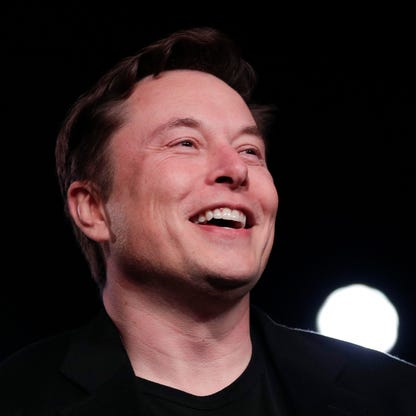 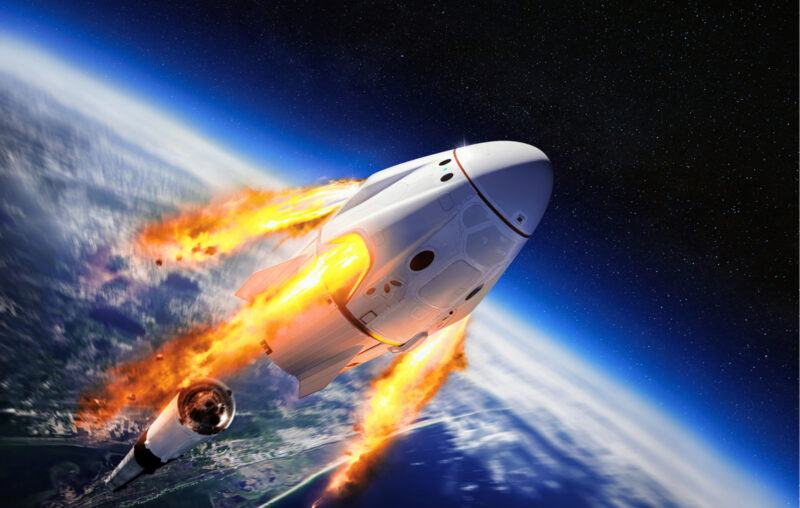 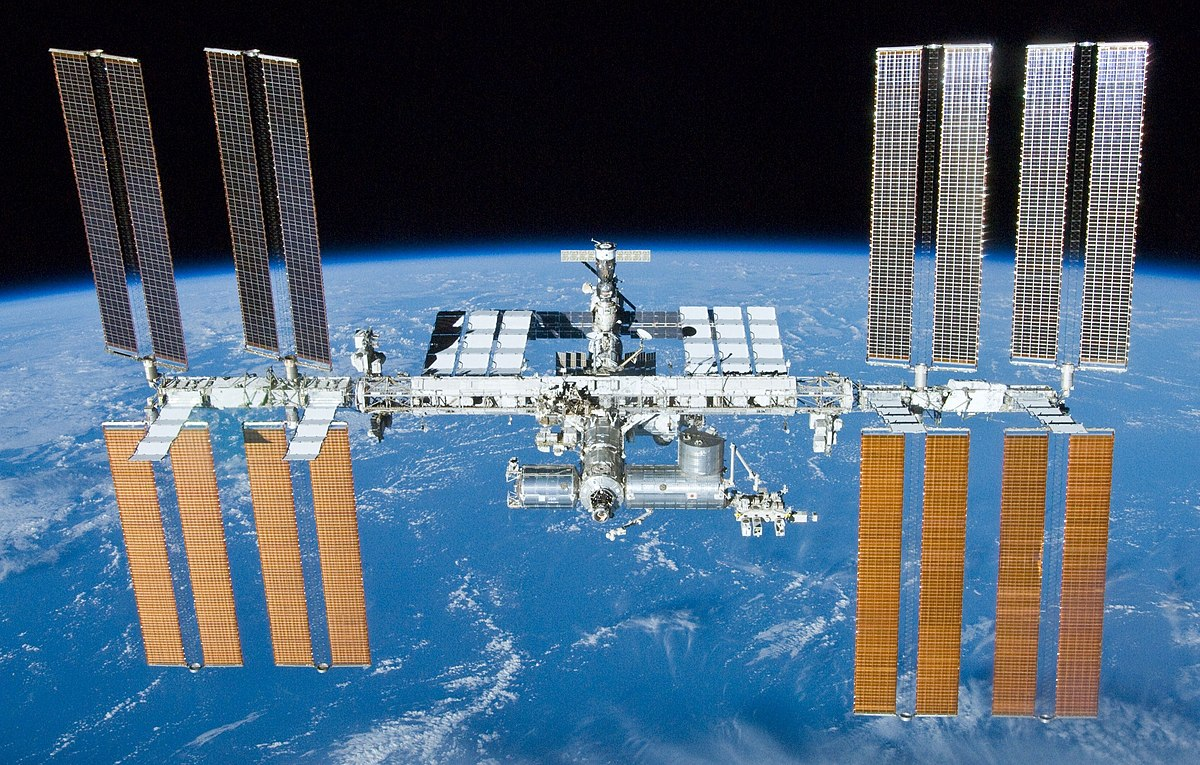 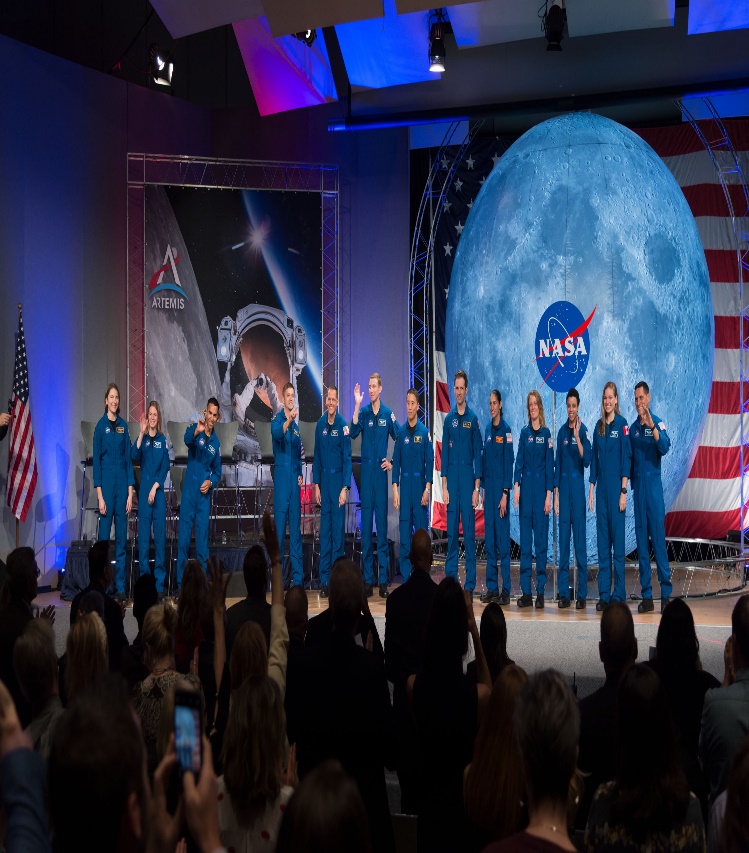 